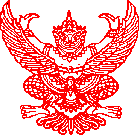 ประกาศสถานีตำรวจภูธรแม่โป่งเรื่อง  ประกาศผลการดำเนินการจัดซื้อ – จัดจ้าง ประจำเดือน กุมภาพันธ์ 2567 ………………………………………………….......	 ตามพระราชบัญญัติข้อมูลข่าวสาร เรื่องกำหนดให้ข้อมูลข่าวสารเกี่ยวกับผลการพิจารณาการจัดซื้อจัดจ้างของหน่วยงานภาครัฐ เป็นข้อมูลข่าวสารที่ต้องจัดไว้ให้ประชาชนตรวจสอบได้ ตามมาตรา 9 (8) แห่งพระราชบัญญัติข้อมูลข่าวสารของทางราชการ พ.ศ. 2560 ข้อ 2 กำหนดให้หน่วยงานของรัฐจัดทำสรุปผลการดำเนินการจัดซื้อจัดจ้างของหน่วยงานของรัฐเป็นรายเดือน ทุกๆเดือน  นั้น           สถานีตำรวจภูธรแม่โป่ง ได้จัดทำสรุปผลการจัดซื้อจัดจ้างในรอบเดือน กุมภาพันธ์ 2567 เรียบร้อยแล้ว รายละเอียดตามเอกสารที่แนบท้ายประกาศฉบับนี้                              ประกาศ  ณ  วันที่     1    เดือน   มีนาคม   พ.ศ. 2567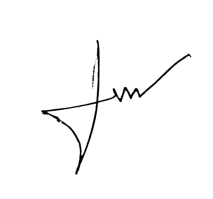 					     พันตำรวจโท							( วิมล  วงศ์สิงห์ )					สารวัตรสถานีตำรวจภูธรแม่โป่ง จังหวัดเชียงใหม่ประกาศสถานีตำรวจภูธรแม่โป่งเรื่อง  สรุปผลการดำเนินการจัดซื้อจัดจ้างในระบบ (Eiectronic Government Procurement : e-GP)ประจำเดือน กุมภาพันธ์ 2567 ………………………………………………….......	 ตามที่กรมบัญชีกลางได้มีหนังสือ ที่ กค 0433.4/ว 568 ลงวันที่ 30 พฤศจิกายน 2563 เรื่อง แนวทางปฏิบัติในการเปิดเผยสรุปผลการดำเนินการจัดซื้อจัดจ้างของหน่วยงานของรัฐไว้ในศูนย์ข้อมูลข่าวสารของราชการในระบบการจัดซื้อจัดจ้างภาครัฐด้วยอิเล็กทรอนิกส์(Eiectronic Government Procurement : e-GP) แจ้งการปรับปรุงประกาศข้อมูลสาระสำคัญในสัญญาในระบบการจัดซื้อจัดจ้างภาครัฐด้วยระบบอิเล็กทรอนิกส์(Eiectronic Government Procurement : e-GP) ให้มีข้อมูลการจัดซื้อจัดจ้างสอดคล้องกับสรุปผลการดำเนินการจัดซื้อจัดจ้างของหน่วยงานของรัฐตามแบบ สขร.1 โดยหน่วยงานของรัฐสามารถนำประกาศดังกล่าวมาจัดไว้ในศูนย์ข้อมูลข่าวสารของราชการแทนแบบ สขร.1 ได้ ดังนั้นเพื่อให้การปฏิบัติงานเกี่ยวกับการจัดซื้อจัดจ้างของ สถานีตำรวจภูธรแม่โป่งเป็นไปอย่างถูกต้องสอดคล้องกับพระราชบัญญัติการจัดซื้อจัดจ้างและการบริหารพัสดุภาครัฐ พ.ศ 2560 และระเบียบกระทรวงการคลังว่าด้วยการจัดซื้อจัดจ้างและการบริหารพัสดุภาครัฐ พ.ศ. 2560 และลดความซ้ำซ้อนของการจัดทำข้อมูลสรุปผลการดำเนินดำเนินการจัดซื้อจัดจ้างตามประกาศคณะกรรมการข้อมูลข่าวสารของ ราชการของหน่วยงานของรัฐ นั้น           สถานีตำรวจภูธรแม่โป่ง จึงได้จัดทำสรุปผลการจัดซื้อจัดจ้างในระบบ (Eiectronic Government Procurement : e-GP) ในรอบเดือน กุมภาพันธ์ 2567 เรียบร้อยแล้ว ตามรายละเอียดที่แนบท้ายประกาศฉบับนี้                              ประกาศ  ณ  วันที่     1    เดือน   มีนาคม   พ.ศ. 2567					     พันตำรวจโท							( วิมล  วงศ์สิงห์ )					สารวัตรสถานีตำรวจภูธรแม่โป่ง จังหวัดเชียงใหม่แบบ สขร.1สรุปผลการดำเนินการจัดซื้อจัดจ้างในรอบเดือน  กุมภาพันธ์  2567สถานีตำรวจภูธรแม่โป่ง  จังหวัดเชียงใหม่ตรวจแล้วถูกต้องพันตำรวจโท  ( วิมล  วงศ์สิงห์ )สารวัตรสถานีตำรวจภูธรแม่โป่ง จังหวัดเชียงใหม่ที่งานจัดซื้อจัดจ้างวงเงินงบประมาณ(บาท)ราคากลาง(บาท)วิธีจัดซื้อ/จ้างผู้เสนอราคาและราคาที่เสนอผู้ได้รักการคัดเลือกและราคาที่ตกลงซื้อ/จ้างเหตุผลที่คัดเลือกโดยสรุปเลขที่และวันที่ของสัญญาหรือข้อตกลงในการซื้อหรือจ้าง1จัดซื้อน้ำมันเชื้อเพลิงประจำเดือน กุมภาพันธ์ 256748,00048,000วิธีเฉพาะเจาะจงสหกรณ์ดอยสะเก็ดพัฒนา จำกัด สหกรณ์ดอยสะเก็ดพัฒนา จำกัด เป็นราคาตามท้องตลาด10/25671 ก.พ. 25672จัดซื้อน้ำมันเชื้อเพลิงโครงการปฏิรูปงานสอบสวน15,20048,000วิธีเฉพาะเจาะจงสหกรณ์ดอยสะเก็ดพัฒนา จำกัด สหกรณ์ดอยสะเก็ดพัฒนา จำกัด เป็นราคาตามท้องตลาด11/256716 ก.พ. 25673จ้างเหมาทำความสะอาดบ้านพักข้าราชการ4,8004,800วิธีเฉพาะเจาะจงนางพวงเพ็ชร ทองคำฟูนางพวงเพ็ชร ทองคำฟูมีอาชีพรับจ้างทำความสะอาด12/256728 ก.พ. 2567